（様式第９号）質　問　書　　年　　月　　日小美玉市長　　　　　　　　様　広報デザイン業務委託プロポーザル実施要領等について，次のとおり質問いたします。（代表者）所在地又は住所　　　　　　　　　　　　商号又は名称　　　　　　　　　　　　　代表者職氏名　　　　　　　　　　　　　（代理人）所属　　　　　　　　　　　　　　　　　役職名　　　　　　　　　　　　　　　　氏名　　　　　　　　　　　　　　　　　電話番号　　　　　　　　　　　　　　　FAX番号　　　　　　　　　　　　　　　 E-mailアドレス　　　　　　　　　　　　※留意点・質問書は，令和４年５月10日（火）17時まで持参、または電子メールで受け付けます。（受付先 E-mail：                     ）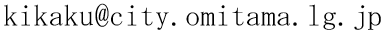 　・電子メールの場合は，電話により送付の旨をお伝えください。該当資料頁番号質問事項１２３